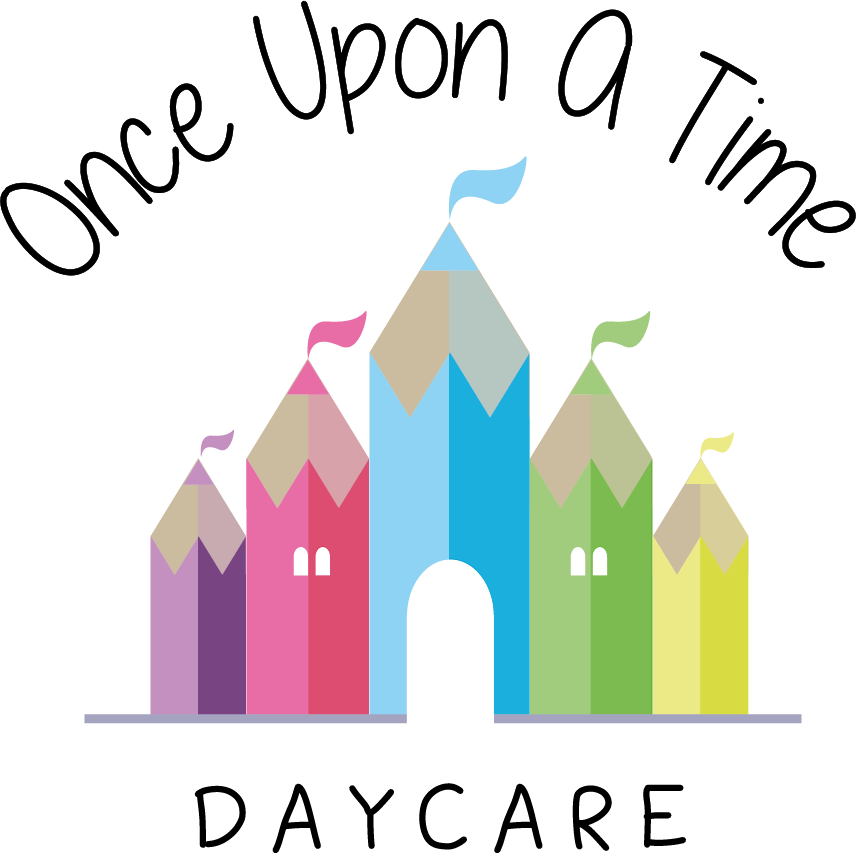 Adverse Weather23. Adverse WeatherAt Once Upon A Time Daycare we have an adverse weather policy in place to ensure our nursery is prepared for all weather conditions that might affect the running of the nursery such as floods, snow and heat waves. If any of these incidents impact on the ability of the nursery to open or operate, we will contact parents via phone/email We will not take children outdoors where we judge that weather conditions make it unsafe to do so.FloodIn the case of a flood we will follow our critical incident procedure to enable all children and staff to be safe and continuity of care to be planned for. Snow or other severe weatherIf high snowfall, or another severe weather condition such as dense fog, is threatened during a nursery day then the manager will take the decision as to whether to close the nursery. This decision will take into account the safety of the children, their parents and the staff team. In the event of a planned closure during the nursery day, we will contact all parents to arrange for collection of their child. In the event of staff shortages due to snow or other severe weather we will contact all available off duty staff and/or agency staff and group the children differently until they are able to arrive. If we are unable to maintain statutory ratio requirements after all avenues are explored we will contact Ofsted to inform them of this issue, recording all details in our incident file. If we feel the safety, health or welfare of the children is compromised then we will take the decision to close the nursery. Heat wavePlease refer to our sun care policy. EYFS: 3.58This policy was adopted onSigned on behalf of the nurseryDate for review1/6/18Rebecca Street (Manager)1/6/19Date Reviewed 1/5//19Rebecca Street (Manger)1/5/20Date Reviewed 1/3/20Rebecca Street (Manager)1/3/21Date Reviewed 1/3/21Rebecca Street (Manager)1/3/22